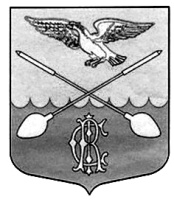  АДМИНИСТРАЦИЯ  ДРУЖНОГОРСКОГО ГОРОДСКОГО ПОСЕЛЕНИЯ  ГАТЧИНСКОГО МУНИЦИПАЛЬНОГО РАЙОНА ЛЕНИНГРАДСКОЙ ОБЛАСТИП О С Т А Н О В Л Е Н И ЕОт 05 августа 2020 г.                                                                                                           № 213О внесении изменений в постановление администрации Дружногорского городского поселения № 142 от 17.06.2020 г. «О совете по содействию малого и среднего предпринимательства»В целях реализации государственной политики, направленной на развитие малого и среднего предпринимательства, в соответствии с Федеральным законом от 24.07.2007 № 209-ФЗ «О развитии малого и среднего предпринимательства в Российской Федерации», Федеральным законом от 06.10.2003 № 131-ФЗ «Об общих принципах организации местного самоуправления в Российской Федерации», Уставом муниципального образования Дружногорское городское поселение Гатчинского муниципального района Ленинградской области администрация Дружногорского городского поселенияП О С Т А Н О В Л Я Е Т:Внести изменение в приложение № 2 к постановлению администрации Дружногорского городского поселения № 142 от 17.06.2020 г. «О совете по содействию развитию малого и среднего предпринимательства» изложить в новой редакции согласно приложению 1 к настоящему постановлению;Постановление администрации Дружногорского городского поселения № 128 от 28.04.2016 г. считать утратившим силу;Настоящее постановление вступает в силу с момента подписания и подлежит официальному опубликованию.Глава администрации Дружногорского городского поселения                                                                   И. В. Отс Приложение № 1к постановлению администрации Дружногорского городского поселенияОт 05.08.2020 г. № 213СоставСовета по содействию развитию малого и среднего предпринимательства при администрации муниципального образования Дружногорское городское поселение Гатчинского муниципального района Ленинградской областиПредседатель  Совета:Отс Игорь Викторович- глава администрации Дружногорского городского поселения;Заместитель председателя:Ухаров Евгений Дмириевич- заместитель главы администрации Дружногорского городского поселения;Секретарь:Харено Светлана Николаевна- специалист 1 категории администрации Дружногорского городского поселения;Члены Совета:Олешинец Лариса Алексеевна- депутат Совета депутатов Дружногорского городского поселения;Александрова Ирина Александровна- индивидуальный предприниматель;Мазюкина Татьяна Васильевна- индивидуальный предприниматель.